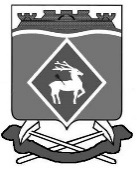 РОССИЙСКАЯ  ФЕДЕРАЦИЯРОСТОВСКАЯ ОБЛАСТЬМУНИЦИПАЛЬНОЕ ОБРАЗОВАНИЕ «ЛИТВИНОВСКОЕ СЕЛЬСКОЕ ПОСЕЛЕНИЕ»АДМИНИСТРАЦИЯ ЛИТВИНОВСКОГО СЕЛЬСКОГО ПОСЕЛЕНИЯ ПОСТАНОВЛЕНИЕ10 января 2018			            №  03                           с. ЛитвиновкаОб увеличении (индексации) должностных окладов, ставок заработной платы работников муниципальных учреждений, технического и обслуживающего персонала органов местного самоуправления Литвиновского сельского поселенияВ соответствии решением Собрания депутатов Литвиновского  сельского поселения от 13.02.2009 № 14 «Об утверждении Положения об оплате труда работников муниципальных учреждений», решением Собрания депутатов Литвиновского сельского поселения от 01.03.2017 № 27 «Об утверждении Положения об оплате труда обслуживающего персонала органов местного самоуправления Литвиновского сельского поселения», решением Собрания депутатов Литвиновского сельского поселения от 01.03.2017 № 28 «Об утверждении Положения об оплате труда работников, осуществляющих техническое обеспечение органов местного самоуправления Литвиновского сельского поселения», ПОСТАНОВЛЯЮ:1.  Увеличить с 01 января 2018 года в 1,04 раза размеры должностных окладов руководителей, специалистов и служащих, ставок заработной платы рабочих муниципальных учреждений Литвиновского сельского поселения, должностных окладов технического персонала и ставок заработной платы обслуживающего персонала органов местного самоуправления Литвиновского сельского поселения.2. Сектору экономики и финансов Администрации Литвиновского сельского поселения (Голотвиной С.В) производить финансирование расходов в пределах средств, предусмотренных на эти цели в бюджете  Литвиновского сельского поселения Белокалитвинского района на 2018 год и на плановый период 2019 и 2020 годов.3. Настоящее постановление вступает в силу со дня его официального опубликования и распространяется на правоотношения, возникшие с 01 января 2018.4.  Контроль за исполнением настоящего постановления оставляю за собой.Глава Администрации  Литвиновского сельского поселения					      И.Н. ГерасименкоВерно: ведущий специалист                                      О.В.Калинина